N.B. Non compilare tutte le zone grigie Per le Lingue Straniere indicare il livello di conoscenza – Specificare se certificatoFormato europeo per il curriculum vitae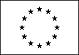 Cognome NomeIndirizzo (residenza)Indirizzo (eventuale altro domicilio)Codice FiscaleTelefonoCellulareFaxE-mailNazionalitàLuogo e Data di nascitaEsperienza lavorativa• Date (da – a)•  Azienda,Tipo di azienda e  settore• Tipo di impiego• Principali mansioni e responsabilità• Date (da – a)•  Azienda,Tipo di azienda e  settore• Tipo di impiego• Principali mansioni e responsabilità• Date (da – a)•  Azienda,Tipo di azienda e  settore• Tipo di impiego• Principali mansioni e responsabilità• Date (da – a)•  Azienda,Tipo di azienda e  settore• Tipo di impiego• Principali mansioni e responsabilitàIstruzione e formazione• Date (da – a)• Nome e tipo di istituto di istruzione o formazione• Principali materie / abilità professionali oggetto dello studio• Qualifica conseguita• Voto • Date (da – a)• Nome e tipo di istituto di istruzione o formazione• Principali materie / abilità professionali oggetto dello studio• Qualifica conseguita• VotoAbilitazioni professionaliConseguite:• Abilitazione 1• Abilitazione 2• Abilitazione 3• Altre esperienze formative Capacità e competenze personaliAcquisite nel corso della vita e della carriera ma non necessariamente riconosciute da certificati e diplomi ufficiali[ Descrivere tali competenze e indicare dove sono state acquisite. ]Lingua Straniera 1Lingua Straniera 2Lingua Straniera 3Capacità e competenze relazionaliVivere e lavorare con altre persone, in ambiente multiculturale, occupando posti in cui la comunicazione è importante e in situazioni in cui è essenziale lavorare in squadra. Partecipazione a progettiCapacità e competenze organizzative  Ad es. coordinamento e amministrazione di persone, progetti, bilanci; sul posto di lavoro, in attività di volontariato (ad es. cultura e sport), a casa, ecc.[ Descrivere tali competenze e indicare dove sono state acquisite. ]Capacità e competenze tecniche - InformaticheCon computer, attrezzature specifiche, macchinari, ecc.[ Descrivere tali competenze e indicare dove sono state acquisite. ]Capacità e competenze artisticheMusica, scrittura, disegno ecc.[ Descrivere tali competenze e indicare dove sono state acquisite. ]Capacità e competenze di formazioneEsperienze in qualità di Formatore in corsi di formazione / seminari.[ Descrivere tali competenze e indicare dove sono state acquisite. Eventuale allegato ]Patente o patentiUlteriori informazioniAllegatiDichiaro sotto la mia responsabilità che tutto quanto sopra certificato corrisponde al vero ai sensi e per gli effetti delle disposizioni contenute nell’art. 46 del decreto del Presidente della Repubblica n. 445/2000 e consapevole che le dichiarazioni mendaci sono punite ai sensi del codice penale e delle leggi speciali in materia.Autorizzo al trattamento dei dati personali in conformità a quanto previsto dal decreto legislativo del 30 giugno 2003 n. 196, esclusivamente secondo la normativa indicata.________, ___________Firma                                                          